⑨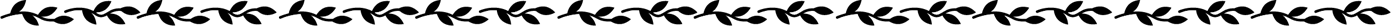 क्षयरोगको लागि गरिने सामान्य उपचारको खर्च अनुदान प्रणाली　　　　　　　　　　　　　　 　(दफा नं. 37 को 2)★लक्षित  व्यक्ति・क्षयरोगका लागि निर्दिष्ट चिकित्सा संस्थाबाट, प्रमुखतया अस्पताल आउने-जाने गर्दै उपचार गराउने, अन्य व्यक्तिलाई संक्रमण गराउने खतरा नभएको व्यक्ति ।・क्षयरोग बाहेकको रोगको उपचार गर्नको लागि अस्पताल भर्ना भइरहेको र क्षयरोगको उपचार लिइरहेको व्यक्ति ।★ क्षयरोग लक्षित उपचार खर्च (क्षयरोगको उपचार सम्बन्धी।)・रसायनिक चिकित्सा पद्धति (औषधि द्वारा हुने उपचार), शल्य चिकित्सा पद्धति(अप्रेसन आदि), हाड जोर्नी क्षयरोग सम्बन्धी चिकित्सा उपचार पद्धति, एक्स-रे, CT स्क्यान, क्षयरोगको कीटाणु परीक्षण, साइड इफेक्ट पत्ता लगाउनको लागि गरिने परीक्षण(रक्त परीक्षण, आँखा रोग परीक्षण, नाक कान घाँटी परीक्षण) आदिमा लाग्ने खर्च।・शल्य चिकित्सा पद्धति,हाड जोर्नी क्षयरोग सम्बन्धी चिकित्सा उपचार पद्धतिको लागि, अस्पताल भर्ना हुनको लागि चाहिने खर्चको केही भाग र त्यस उपचारमा लाग्ने खर्च।(नोट) प्रथम जाँच शुल्क, पुन जाँच शुल्क, निर्देशन शुल्क, मेडिकल सर्टिफिकेट शुल्क, समन्वय शुल्क भने सरकारी अनुदानको लक्षित शुल्कमा पर्दैन।★ आवेदनमा आवश्यक पर्ने कागजात (चिकित्सा संस्थाबाट सिधै स्वास्थ्य केन्द्रमा पेस गरिनेछ)  1 क्षयरोग उपचार खर्चमा सरकारी अनुदान आवेदन पत्र, निदान पत्र2 एक्स-रे चित्र (आवेदन अगाडि 3 महिना भित्र खिचेको) ★ आफैले वहन गर्नुपर्ने खर्च  आफैले वहन गर्ने सकम लक्षित हुने उपचार खर्च मध्ये 95% बिरामीले सदस्यता लिएको बिमा तथा सरकारी खर्च द्वारा वहन गरिने र बाँकीको 5% आफैँले वहन गर्नुपर्ने हुन्छ।　　　　　　　  	                                                                          (आफैँले वहन गर्ने)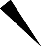 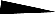 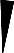 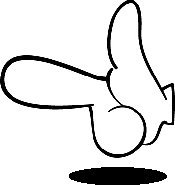       सरुवा रोग सम्बन्धी ऐनमा लक्षित उपचार खर्च"बिरामी कार्ड"लाई चिकित्सा संस्था तथा क्षयरोगको औषधि लिने औषधि पसलमा देखाउनुहोस ।  उपचार खर्चमा सरकारी अनुदान लिँदा, "सरकारी अनुदान आवेदन पत्र" स्वास्थ्य केन्द्रमा दर्ता भएको दिनलाई सुरुवातको दिन मानिनेछ।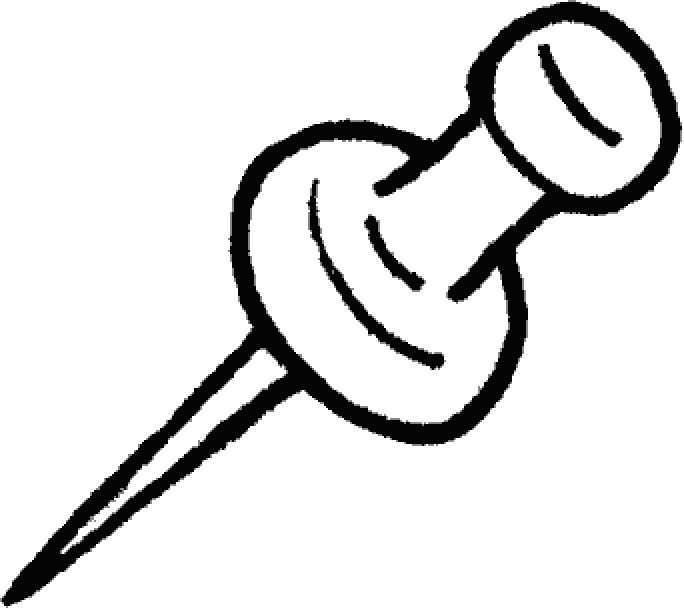          सोधपुछ तथा परामर्शको लागि・・・